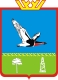 АДМИНИСТРАЦИЯ
ГОРОДСКОГО ПОСЕЛЕНИЯ ТАЛИНКА
Октябрьского района
Ханты-Мансийского автономного округа –ЮгрыПОСТАНОВЛЕНИЕ16.10.2013										             № 193О создании Общественного совета при главе городского поселения Талинка В целях обеспечения эффективного и постоянного взаимодействия администрации городского поселения Талинка с общественностью,  создания механизма обратной связи по важнейшим социальным, политическим и другим вопросам, консолидации усилий администрации городского поселения Талинка и общественности поселения в реализации целевых программ, проведении культурных, общественно значимых мероприятий, в соответствии с Федеральным законом от 06.10.2003          № 131-ФЗ «Об общих принципах организации местного самоуправления в Российской Федерации», руководствуясь Уставом муниципального образования городского поселения Талинка:  	1.  Создать Общественный совет при главе  городского поселения Талинка.	2. Утвердить Положение об Общественном совете при главе городского поселения Талинка согласно приложению 1.3. Утвердить состав Общественного совета при главе городского поселения Талинка согласно приложению 2.	4. Опубликовать постановление в газете «Октябрьские вести» и разместить на официальном сайте администрации городского поселения Талинка в информационно- телекоммуникационной сети «Интернет».5. Контроль за выполнением постановления оставляю за собой.Глава поселения					                                             С.Б.Шевченко						Приложение 1 к постановлениюадминистрации городского 		поселения Талинка                                                           	          от     16.10.2013        № 193     П О Л О Ж Е Н И Еоб Общественном совете при главе городского поселения ТалинкаI. Общие положения1.1. Общественный совет при главе городского поселения Талинка (далее - совет) является постоянно действующим совещательным органом при главе городского поселения Талинка, созданным для обеспечения регулярного и конструктивного взаимодействия администрации городского поселения Талинка (далее - администрация поселения) с общественностью поселения  по решению важнейших социально-экономических, политических и культурных вопросов.1.2. Совет осуществляет свою деятельность на общественных началах.1.3. Состав совета утверждается постановлением главы городского поселения Талинка из числа представителей общественных, религиозных организаций, политических партий,  жителей городского поселения Талинка, добившихся широкого общественного признания в связи с профессиональной, общественной, научной или творческой деятельностью.1.4. Председателем совета является глава городского поселения Талинка.1.5. Деятельность совета основывается на принципах добровольности, равноправия и законности.1.6. Совет в своей деятельности руководствуется Конституцией Российской Федерации, Федеральным законом «Об общих принципах организации местного самоуправления в Российской Федерации», другими федеральными законами и законами Ханты-Мансийского автономного округа, Уставом муниципального образования городское поселение Талинка, настоящим Положением.II. Цели и задачи деятельности совета2.1. Основные цели совета:- консолидация усилий администрации городского поселения и общественности в реализации целевых программ, проведении культурных, общественно значимых мероприятий в поселении;- обеспечение эффективного и постоянного взаимодействия администрации поселения с общественными организациями и объединениями. - создание механизма обратной связи между ними по важнейшим социально-экономическим, политическим и культурным вопросам.2.2. Задачами совета являются:-    привлечение общественности поселения к разработке и реализации целевых программ социально-экономического развития городского поселения Талинка;- обеспечение учета мнения общественности в процессе правотворчества органов местного самоуправления и должностных лиц;- анализ актуальных для жизни поселения проблем, выработка рекомендаций по их решению;- изучение общественного мнения по вопросам социально-экономического, культурного развития поселения;- координация деятельности общественных организаций и объединений, в проведении общегородских культурно-массовых мероприятий;- поддержка социально значимых инициатив жителей муниципального образования городское поселение Талинка;- повышение роли общественных, политических, религиозных организаций в жизни муниципального образования городское поселение Талинка.III. Функции совета3.1. Основными функциями совета являются:- участие в разработке и реализации целевых программ социально-экономического развития;- участие в разработке и проведении мероприятий, посвященных общественно значимым событиям в жизни поселения;- участие представителей совета по согласованию с главой поселения - председателем общественного совета и председателем Совета депутатов в работе постоянно действующих комиссий Совета депутатов и комиссий администрации поселения;- информирование населения муниципального образования городское поселение Талинка через общественные, политические и религиозные организации о деятельности органов местного самоуправления и привлечение общественности к участию в обсуждении и поиске решений по наиболее острым проблемам жизни муниципального образования городское поселение Талинка.IV. Состав и порядок формирования совета4.1. Совет формируется на добровольной основе из представителей общественных объединений. 4.2. Члены совета могут временно (на 1 - 2 заседания) делегировать свои полномочия другому лицу из состава объединения. 4.3. Члены совета, отсутствующие более чем на трех заседаниях подряд без уважительной причины, могут быть исключены из состава совета.4.4. Решение о внесении изменений в состав совета принимается на очередном заседании совета простым большинством голосов присутствующих на заседании членов совета и утверждается постановлением главы поселения.V. Организация деятельности совета5.1. Совет строит свою работу на основе гласности и коллегиальности.5.2. Совет работает в режиме заседаний. Заседания совета являются открытыми.5.3. Заседания совета созываются председателем совета или его заместителем по мере необходимости, но не реже одного раза в квартал. Заседание совета считается правомочным, если на нем присутствует не менее половины его членов.Решения совета принимаются простым большинством голосов присутствующих на заседании членов совета. При равенстве голосов принятым считается решение, за которое проголосовал председатель совета.5.4. Протокол заседания подписывается председателем совета или в его отсутствие заместителем и ответственным секретарем совета. Решения совета подписываются председателем совета (заместителем в его отсутствие). Решения совета носят рекомендательный характер.5.5. При невозможности присутствовать на очередном заседании члены совета должны известить об этом секретаря не позднее, чем за три рабочих дня до проведения заседания.5.6. Председатель совета руководит подготовкой заседаний совета, проводит заседание совета, осуществляет контроль за исполнением решений совета.5.7. Организационно-техническое и документальное обеспечение заседаний, ведение делопроизводства, связь с членами совета, обеспечение взаимодействия совета со средствами массовой информации осуществляет ответственный секретарь совета.5.8. Ответственным секретарем совета является специалист отдела по связям с общественностью администрации городского поселения Талинка, не обладающий правом голоса.5.9. Заседания совета проводятся в соответствии с планом работы, формируемым по  предложениям членов совета 5.10. Каждый член совета имеет право предлагать для рассмотрения на совете вопросы, имеющие значение для эффективного социально-экономического и политического развития муниципального образования городское поселение Талинка и затрагивающие интересы населения поселения.5.11. К работе совета в случае необходимости могут привлекаться депутаты Совета депутатов  муниципального образования городское поселение Талинка, представители структурных подразделений администрации поселения. 5.12. Для подготовки и проработки конкретных вопросов в рамках совета могут создаваться временные рабочие группы. 5.13. Решения совета в семидневный срок после дня заседания должны быть направлены членам Совета, другим заинтересованным лицам.5.14. Организационно-техническое и документальное обеспечение деятельности совета осуществляет отдел по связям с общественностью администрации городского поселения Талинка.VI. Права и обязанности членов совета6.1. Члены совета обладают равными правами при обсуждении вопросов, внесенных в повестку заседания совета, а также при голосовании.6.2. Член совета имеет право:пользоваться всей информацией, поступившей и хранящейся в делах совета, знакомиться со всеми материалами совета, получать из них выписки и копии;запрашивать и получать в установленном порядке от органов местного самоуправления информацию и материалы, необходимые для подготовки вопросов на заседания совета и касающиеся деятельности органов местного самоуправления;в случае несогласия с принятым решением совета изложить письменно свое мнение, которое подлежит обязательному приобщению к протоколу заседания совета;вносить на повторное рассмотрение совета вопрос в случае появления новых фактов и свидетельств, которые могли бы повлиять на принятое решение;получать организационную, методическую и консультативную помощь по вопросам деятельности совета от специалистов администрации поселения;вносить предложения по совершенствованию организации взаимодействия с органами местного самоуправления по вопросам, входящим в его компетенцию;освещать через средства массовой информации наиболее актуальные вопросы, обсуждаемые советом, и принятые по ним решения; контролировать исполнение решений совета.6.3. Члены совета обязаны:участвовать в формировании планов работы и повестки дня заседаний совета;участвовать в заседаниях совета;способствовать реализации решений совета.VII. Заключительные положения7.1. Изменения в настоящее Положение могут вноситься по решению совета с последующим утверждением постановлением администрации городского поселения Талинка.7.2. Совет прекращает свою деятельность по решению 2/3 списочного состава совета или по решению главы городского поселения Талинка.7.3. Срок полномочий членов Совета заканчивается по истечении срока полномочий главы городского поселения Талинка. Новый состав совета формируется по инициативе избранного (назначенного) высшего должностного лица исполнительной власти.Приложение 2 к постановлениюадминистрации городского 		поселения Талинка                                                           	          от   16.10.2013     № 193   с о с т а вобщественного совета при главе городского поселения Талинка        Кодовенко-Рубаненко Н.Б.       – заведующий отделом по молодежной политике        МКУ  «Центр культуры и спорта п.Талинка»Шевченко С.Б.-   глава городского поселения Талинка, председатель совета.Донская И.Ф.- заместитель  главы по социальным вопросам городского   поселения Талинка, заместитель председателя совета.Винникова О.Н.- ведущий специалист отдела по связям с общественностью администрации городского поселения Талинка, ответственный секретарь совета.Члены совета:Луценко Я.И.- начальник отдела по связям с общественностьюВалеев И.М- руководитель местной мусульманской религиозной    организации «Махалля» гп.Талинка.Нигамедьянов Ф.М.    - настоятель Прихода храма Серафима Саровского   гп.Талинка.Пятаченко В.П.- атаман  казачьего общества «Станица Васильевская».Гайструк Л.И.- председатель Октябрьской районной общественной организации «Комитет солдатских матерей».Касьянова В.А.- председатель общественной организации пенсионеров п.Талинка «Ветеран». Крючкова О.В.- руководитель клуба молодых семей п.Талинка «Первая ступень» при МКУ «Цент культуры и спорта п.Талинка».Стыцюк О.П.- главный хранитель музейных фондов МКУ «Центр культуры и спорта п.Талинка».Денисова В.Г.- заведующий библиотекой МКУ «Центр культуры и спорта п.Талинка».Устинов И.Г.- член местного отделения ВПП «Единая Россия» в п.Талинка.Абраменко  П.Г.- председатель молодежной общественной организации «Союз талинской молодежи».